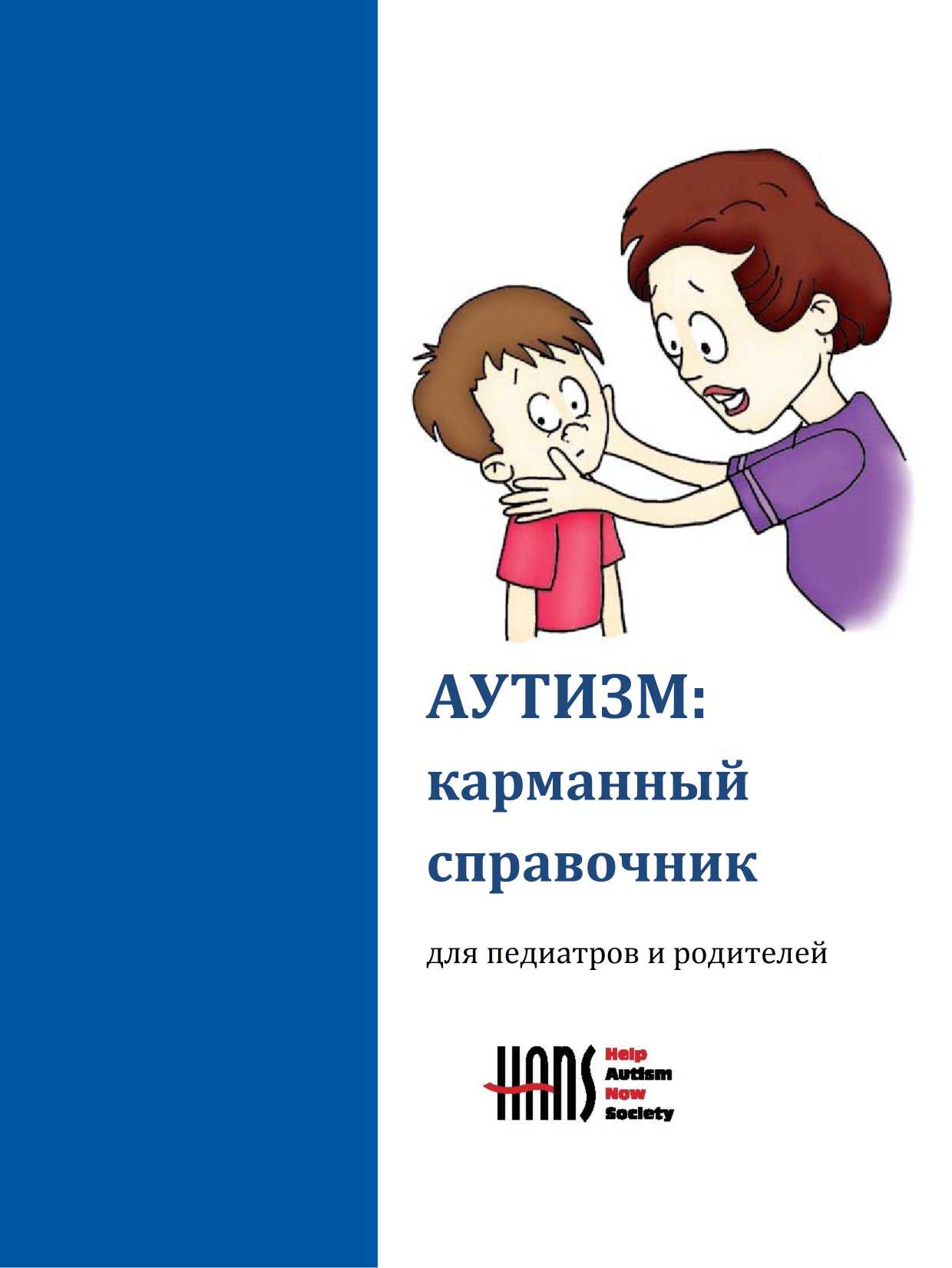 ВНИМАНИЕНе применяйте самостоятельно какие-либо решения и не делайте выводов, не посоветовавшись с опытным психиатром.Цель данного перевода - увеличить информирование об аутизме среди медработников и родителей. Это перевод осуществлён добровольцами, многие из которых не являются профессиональными переводчиками. Мы не можем дать гарантию, что тест был переведен абсолютно точно и правильно, поэтому вы можете ознакомиться с оригинальным изданием по ссылкам ниже:http://www.helpautismnow.com/ph slideshow English.htmlhttp://www.helpautismnow.com/PH English 2008.pdfПереведено с издания —Autism physician handbook”, Help Autism Now Society, 2012 годПереводчики: Панченко Александр (panix@bigmir.net) и другие, полный список можно
увидеть по ссылке: http://translatedby.com/you/autism-physician-handbook/into-
ru/trans/БЛАГОДАРНОСТИHANS выражает огромную благодарность труду врачей, которые помогали в создании этой брошюры:Dr. Simon Baron-Cohen, developer of the CHAT screening tool: Professor of Developmental Psychopathology, Director Autism Research Center, Cambridge University, England.Julie Bingham, PhD: Pediatric Clinical Psychologist, Salem, OregonRichard Bingham, MD: Child Psychiatrist, Salem OregonSarojini Budden, MD: Pediatric Developmental Specialist, Director of Child Development and Rehabilitation, Legacy Emmanuel, Portland, Oregon.Sara Cuthill, MD: Pediatric Developmental Specialist. Kaiser Permanente, Portland, Oregon.Mike Marlowe, MD: Pediatrician, Kaiser Permanente Salem, OregonMary Lynn 0' Brien, MD: Pediatric Developmental Specialist. Kaiser Permanente Portland, Oregon.David Willis, MD: Behavioral and Developmental Pediatrician. Northwest Early Childhood Institute, Portland, OregonК 18-ти месяцам ваш
ребенок...ИПП( — III ill)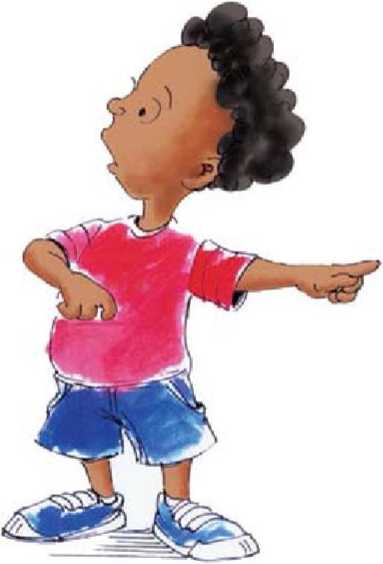 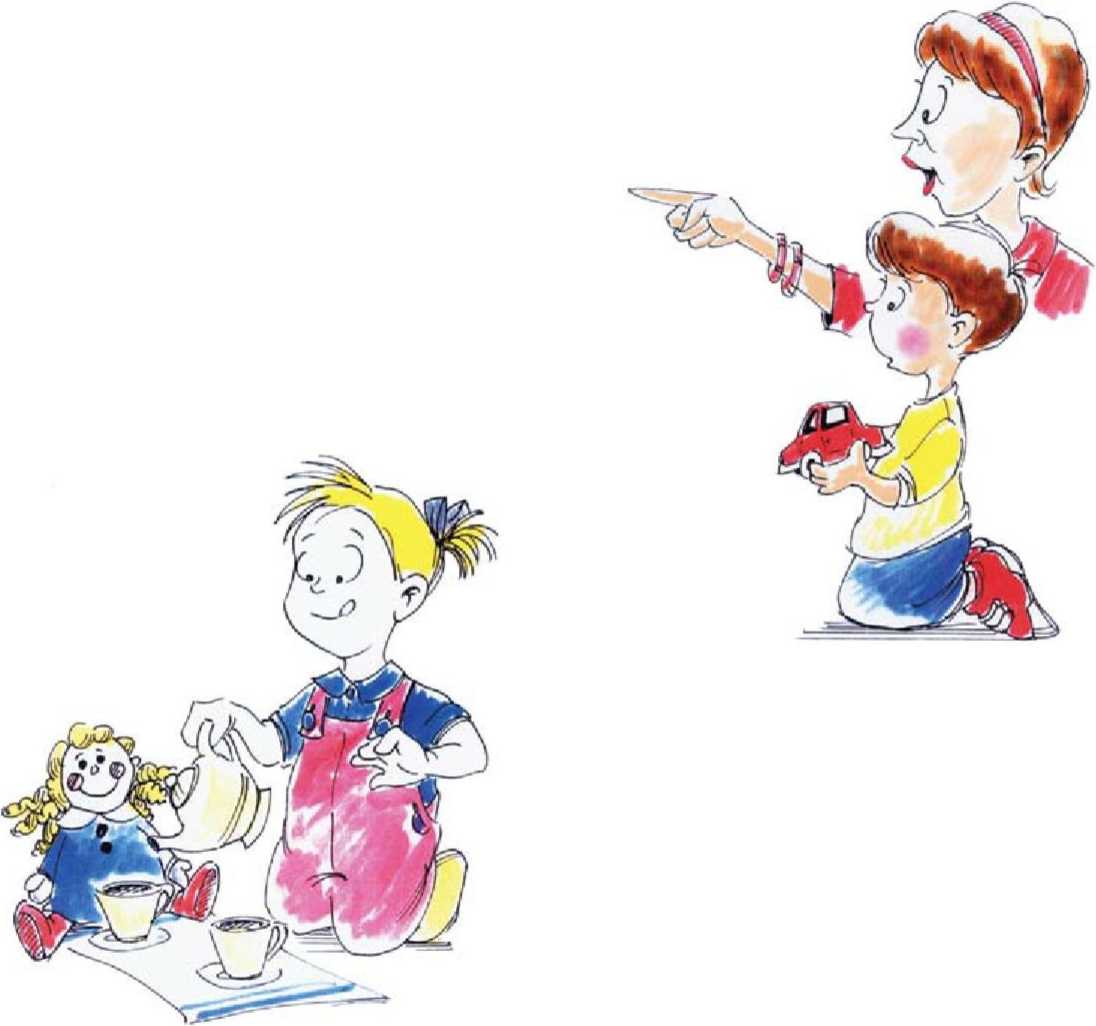 Стр 1 из 2 (заполняется при визите к врачу в 18 месяцев)при отметке "Да" в данном пункте убедитесь в том, что ребенок не просто наблюдал за вашей рукой, а смотрел на предмет, на который вы указываетеЕсли вы можете привести пример, когда ребенок что-то "понарошку" делает в другой игре, в данном пункте засчитайте "Да"Повторите то же самое вопросом "Где медвежонок?" или другой предмет вне досягаемости, если ребенок не понимает слово "свет". Чтобы поставить "Да" в данном пункте ребенок должен посмотреть вам в лицо в момент, когда вы показываете на предмет или сразу же после этого(См. рекомендации по выводам на следующей странице)ЧАТ (вычисляем Аутизм у малолеТних)Станица 2 из 2Распределение рискаСоветы и рекомендации:Группа высокого риска: порекомендуйте коррекционную клиникуСредний риск аутизма: сильные подозрения: поступите, как сказано выше.слабые подозрения: повторите тест через месяцНизкий риск:	даже при одном ответе "НЕТ" повторите тест через месяцПоведенческие симптомы аутизмаСоциальныеКоммуникативные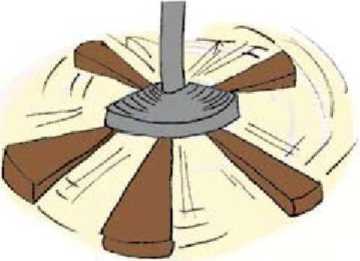 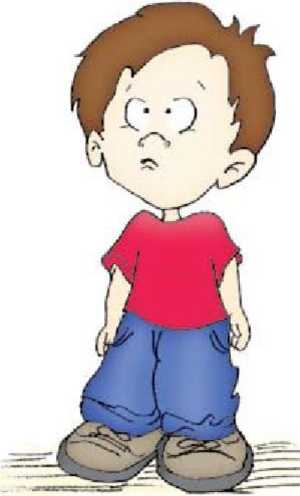 Причудливое или поведениеМоторикаСенсорные перегрузкиЧувстваСамоповрежденияБезопасностьHelp Autism HOW SocietyMlHelp Autism how societyПРОБЛЕМЫ СОЦИАЛИЗАЦИИМожет не проявлять интерес к играм других детейОставшись один в кроватке кричит, вместо того чтоб позвать мамуМожет быть жесток к роднымНе замечает, когда родители уходят или возвращаются с работы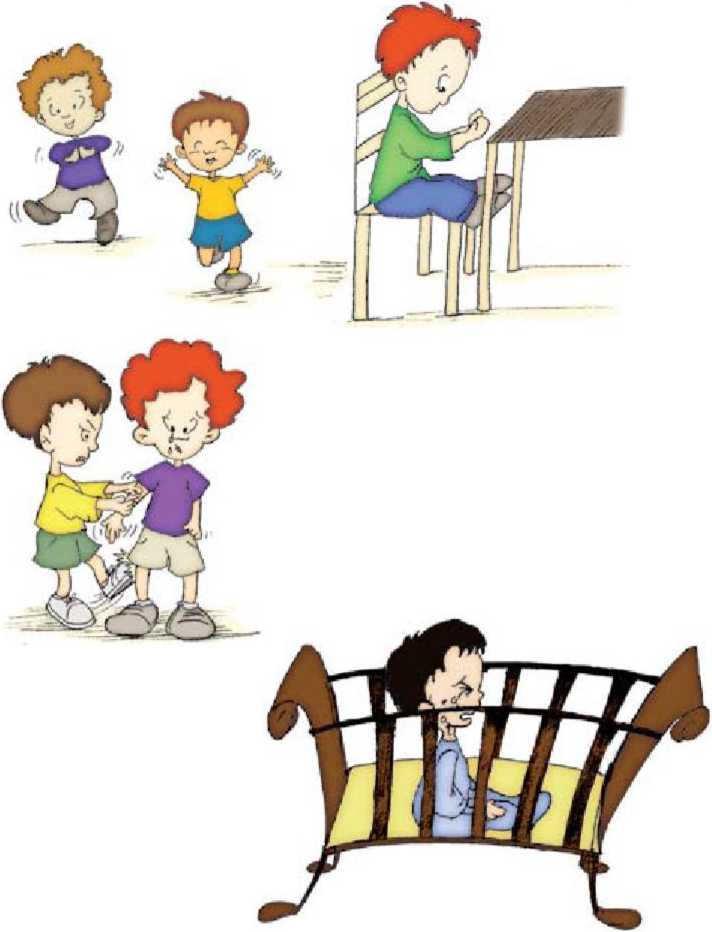 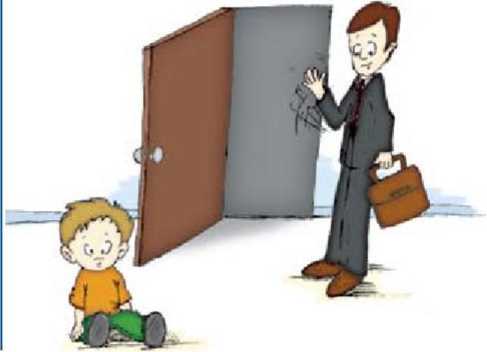 UliHelp Autism how SocietyПРОБЛЕМЫ СОЦИАЛИЗАЦИИЛежа в кроватке не тянет руки, чтобы его взяли на ручки, когда кто-то пытается это сделатьМожет не интересоваться игрой в "ку-ку" или другими играми, где нужно взаимодействоватьМожет всячески сопротивляться, когда родители держат его на руках, обнимают или целуют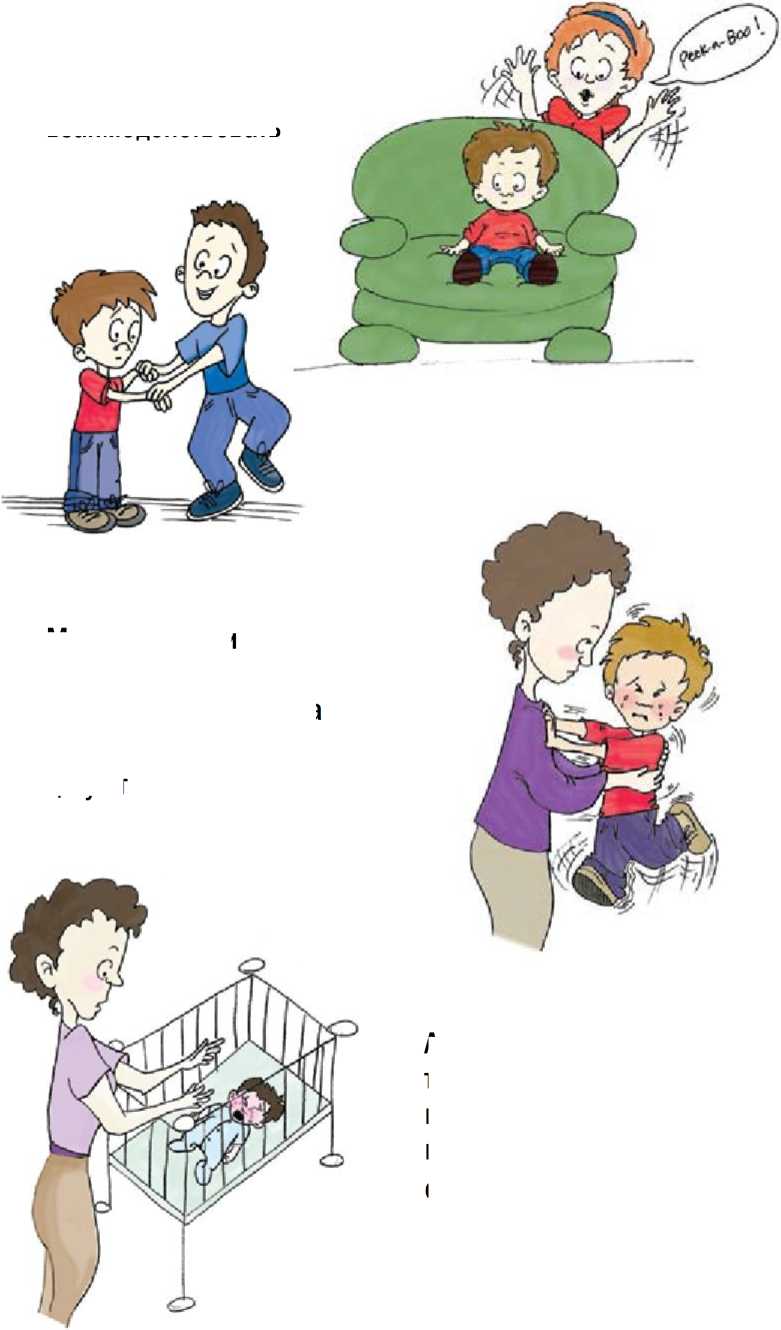 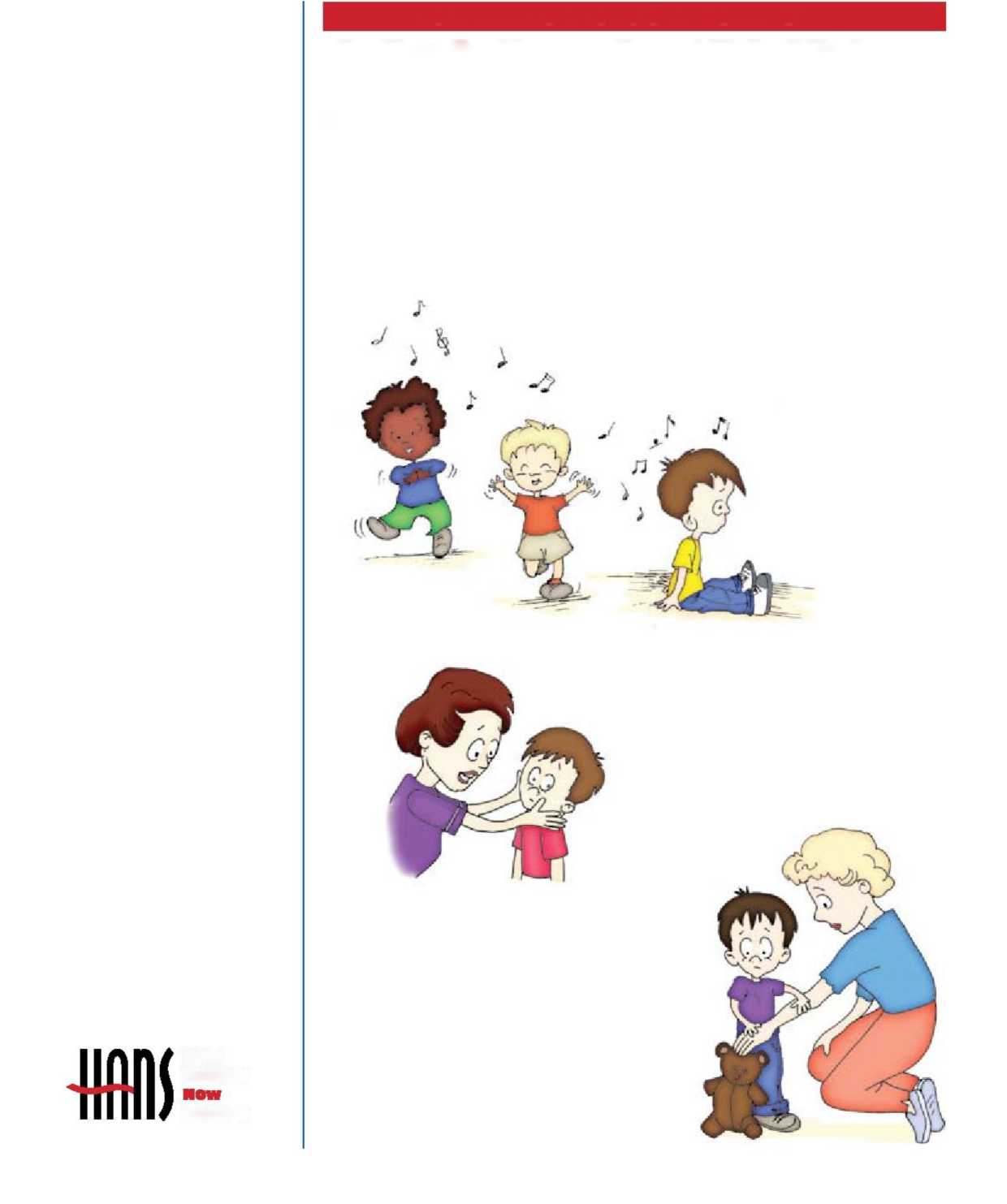 Размахивания, похлопыванияПРИЧУДЛИВОЕ / ПОВТОРЯЮЩЕЕСЯ ПОВЕДЕНИЕ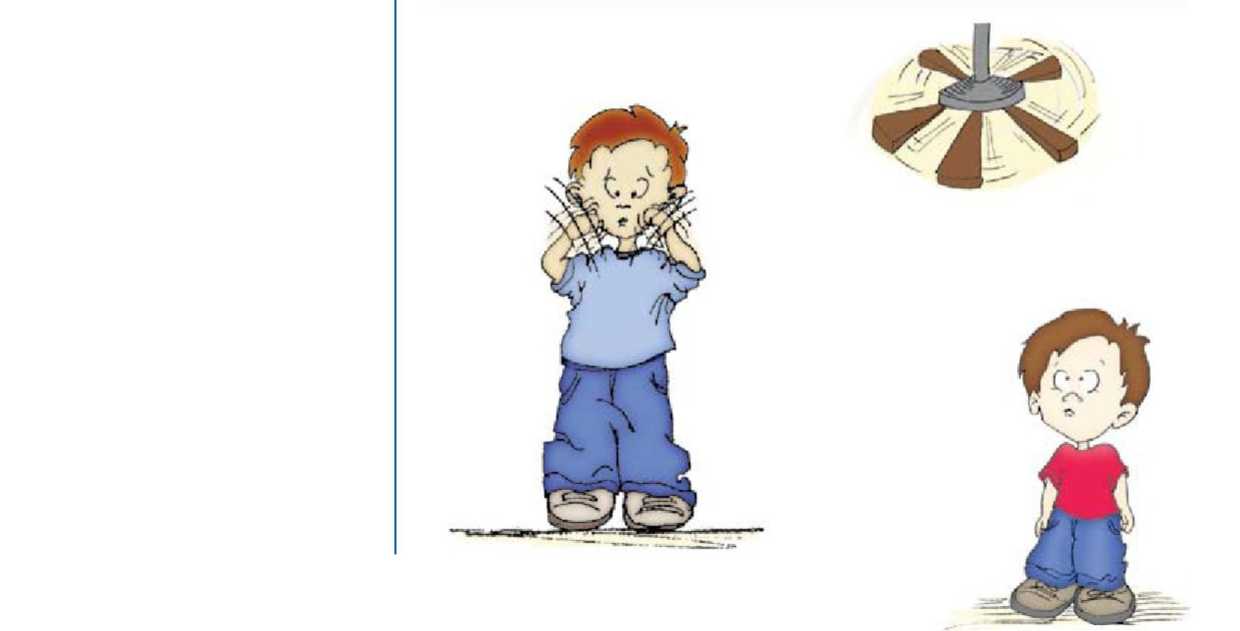 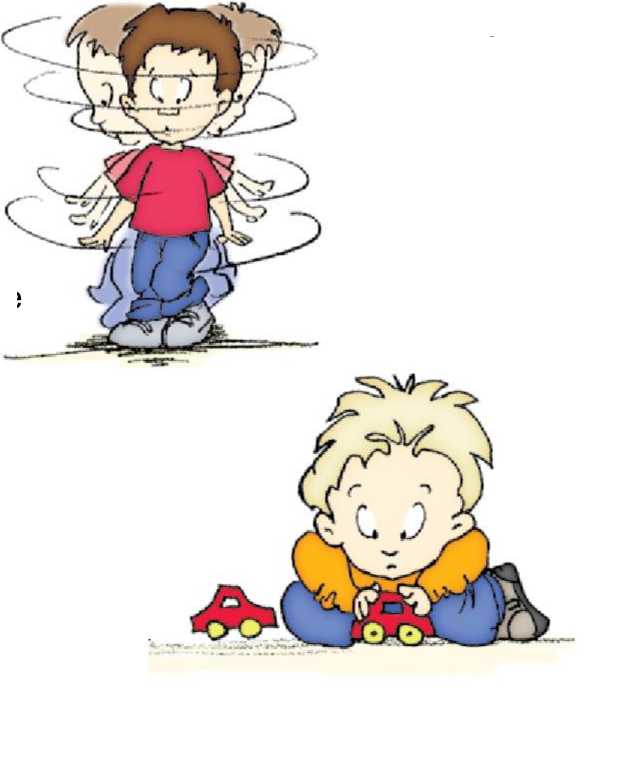 Help Autism NOW SocietyПРИЧУДЛИВОЕ / ПОВТОРЯЮЩЕЕСЯ ПОВЕДЕНИЕМожет не интересоваться игрушками, но проявляет интерес к разным объектам, напр. обогреватель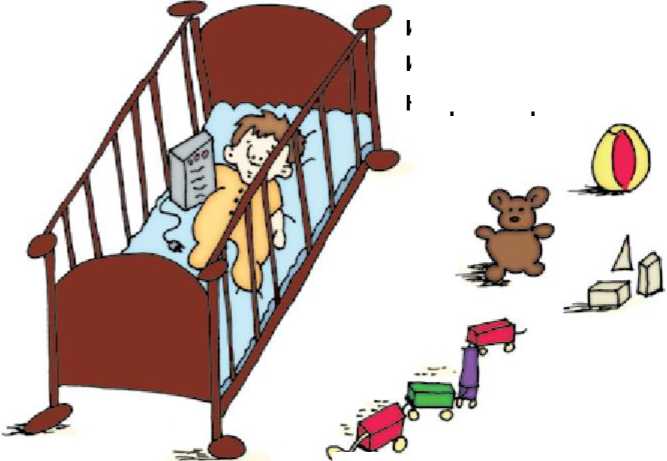 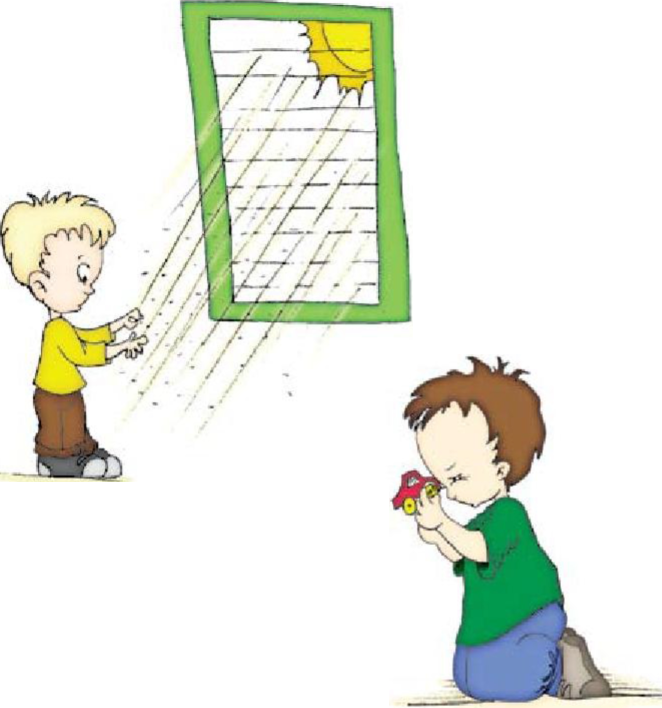 Может не интересоваться игрушкой в целом, но при этом поглощен отдельной деталью, например, вращающимися колесами машинки.ПРИЧУДЛИВОЕ / ПОВТОРЯЮЩЕЕСЯ ПОВЕДЕНИЕ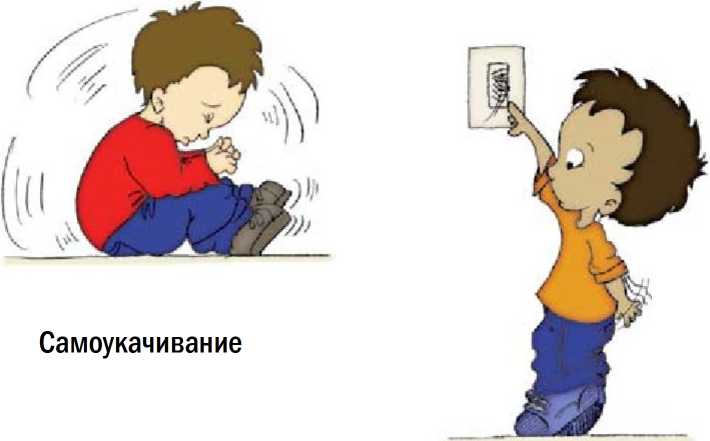 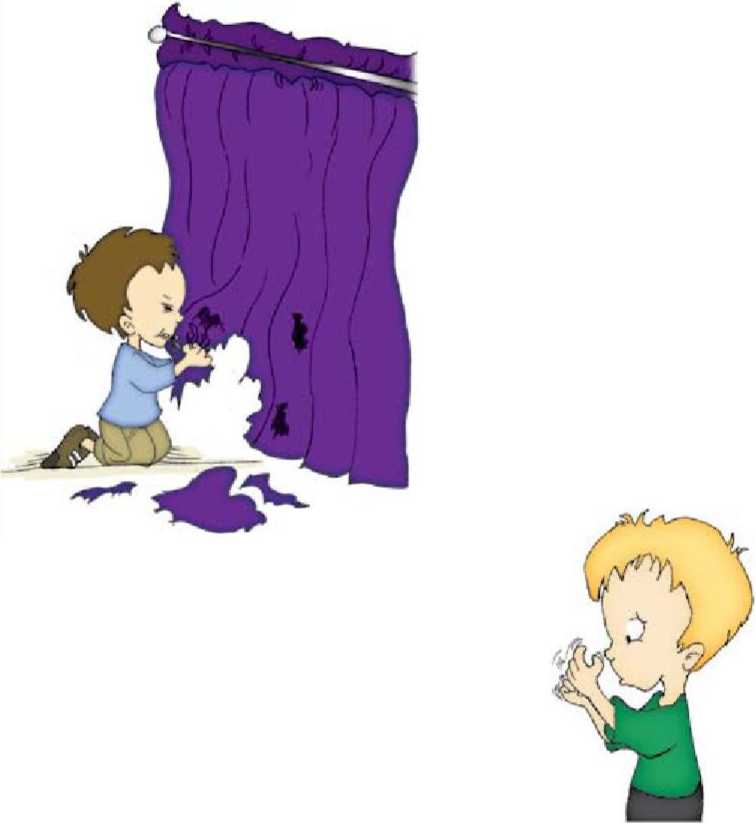 Help Autism HOW society!!ПП1Help Autism Now SocietyПРИЧУДЛИВОЕ / ПОВТОРЯЮЩЕЕСЯ ПОВЕДЕНИЕВсеми способами старается сделать так, чтобы его тело сжалиРазмазывает экскрементыНаходит способы сильной стимуляции тела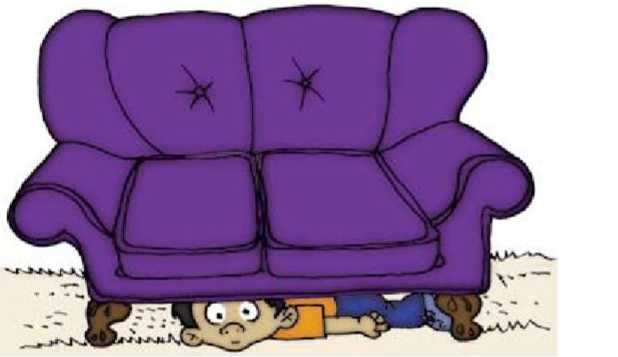 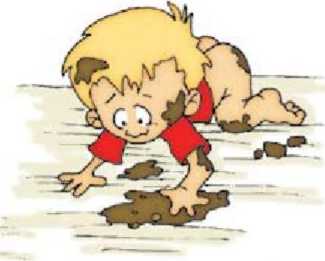 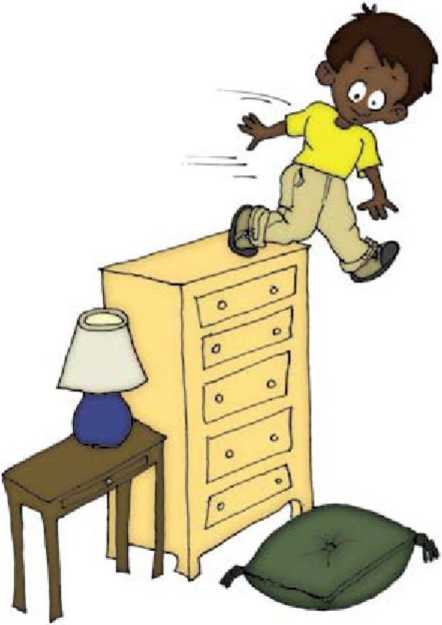 МОТОРИКАУ детей, страдающих аутизмом, могут проявляться нарушения моторики. У некоторых возможно проявление необычных навыков в одной области, но их абсолютноеПроблемы мелкой моторики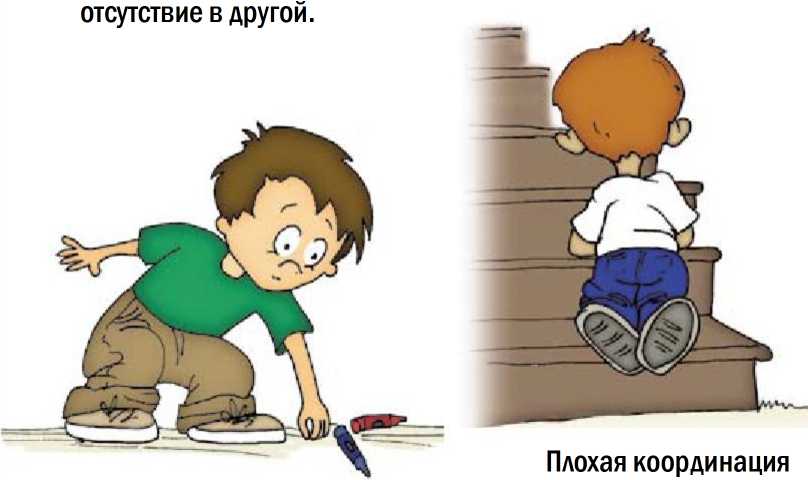 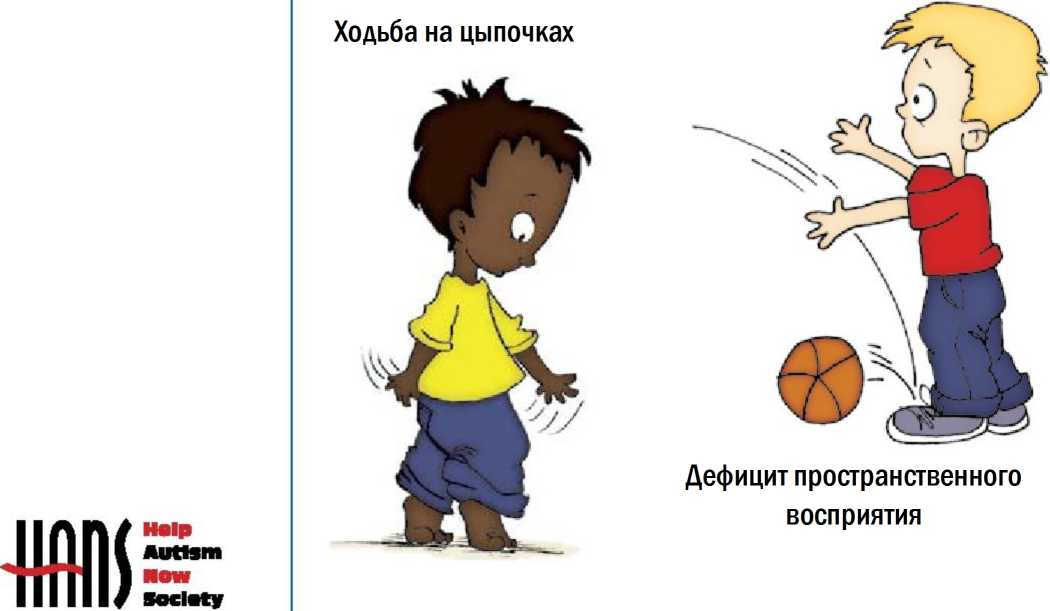 МОТОРИКАимHelp Autism Huw SocietyДаже тем детям, которые проявляют типичные навыкимоторики, иногда с трудом удается ездить на трех-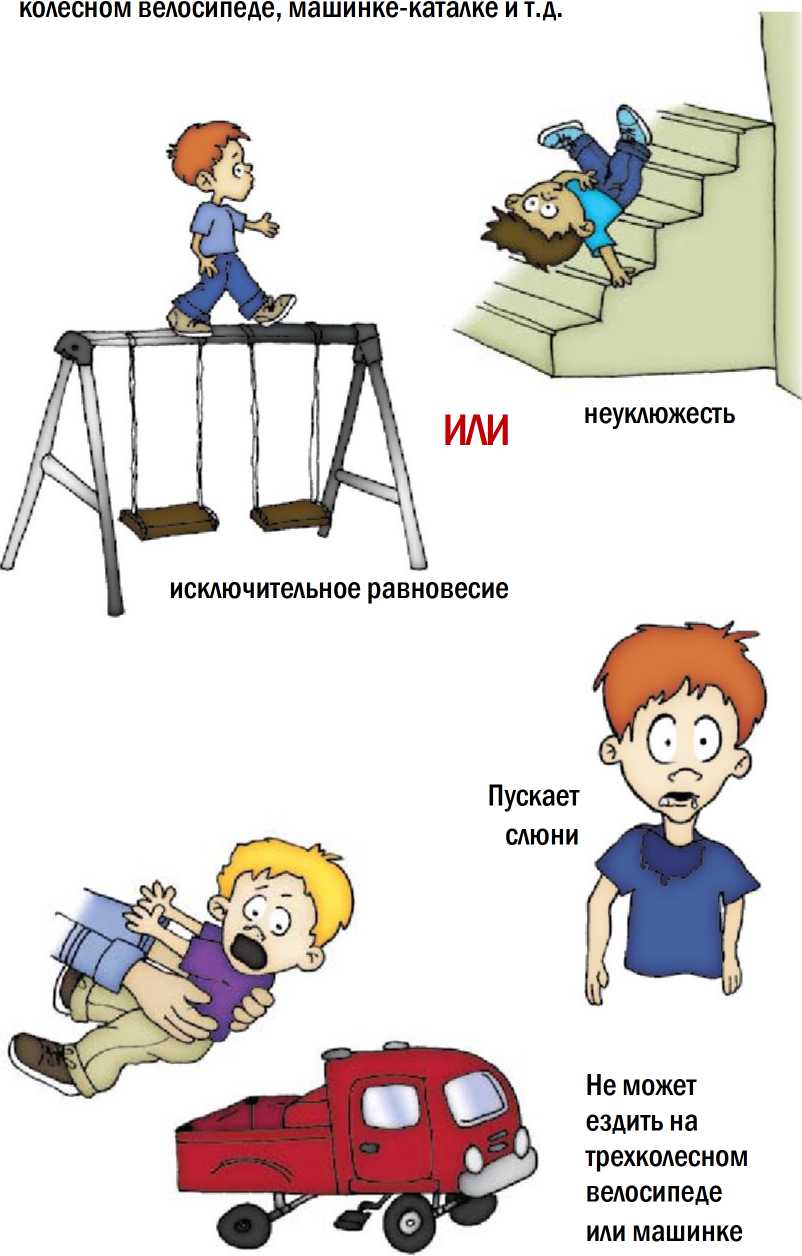 СЕНСОРНЫЕ ПЕРЕГРУЗКИ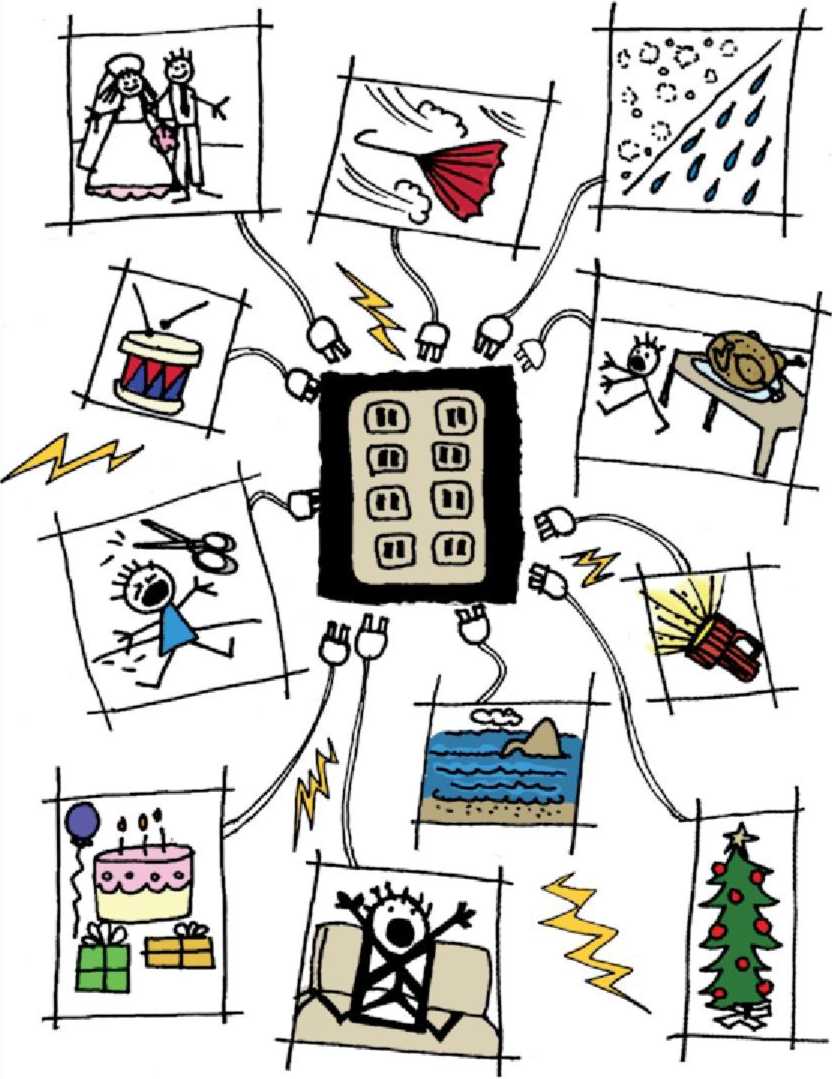 Ребенок, страдающий аутизмом, может быть очень чувствителен к различным звукам, шуму, текстуре предметов, а также к новым впечатлениям и новой обстановке. Чем больше число сенсорных воздействий, тем выше вероятность искажений поведения.IlflUIHelp Autism NOW societyНе дает стричьсяНе может усидеть с пристегнутым ремнем безопасностиСЕНСОРНЫЕ ПРОБЛЕМЫНе любит новых впечатлений, например, от дней рождения или праздников (шары, свечи, хлопушки...)Наотрез отказывается от водных процедур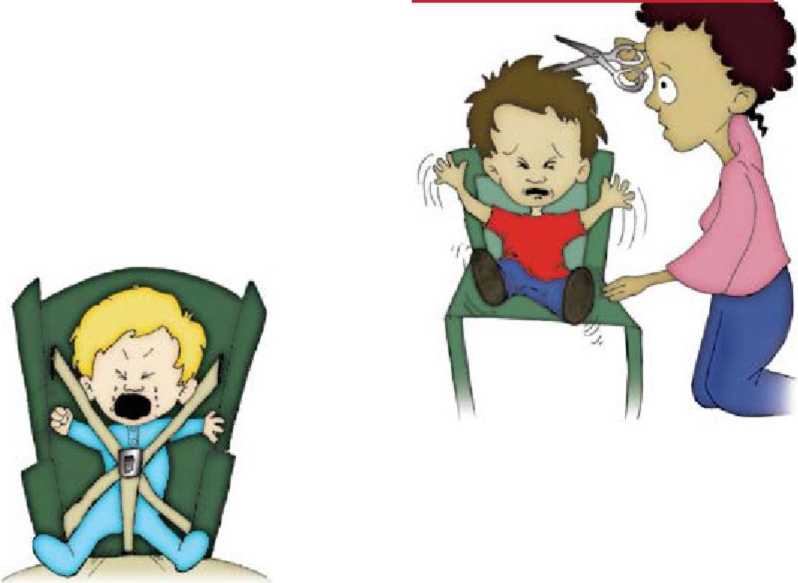 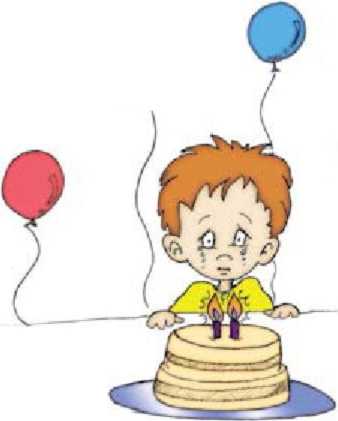 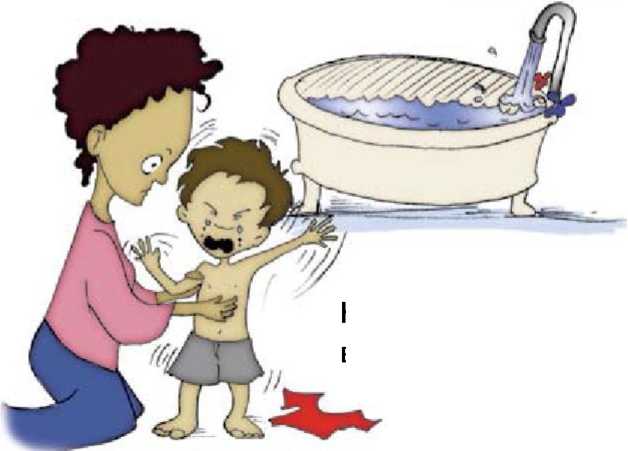 имHelp Autism NOW societyС трудом переносит музыкуИспытывает позывы к рвоте от обычных домашних запаховСЕНСОРНЫЕ ПРОБЛЕМЫВращает объекты очень близко к лицуМожет казаться глухим, не вздрагивать от громких звуков, при этом в иных случаях слух кажетсянормальным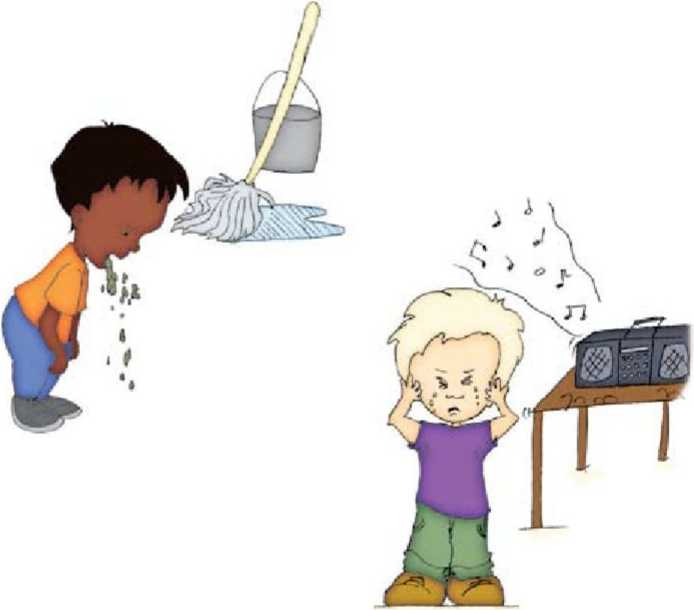 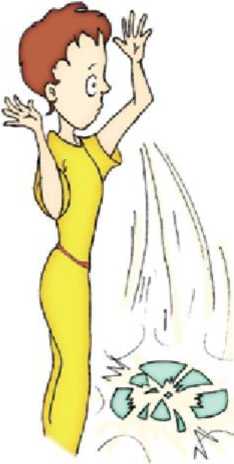 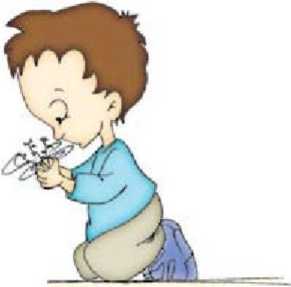 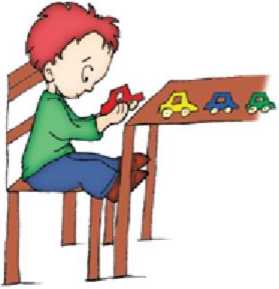 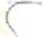 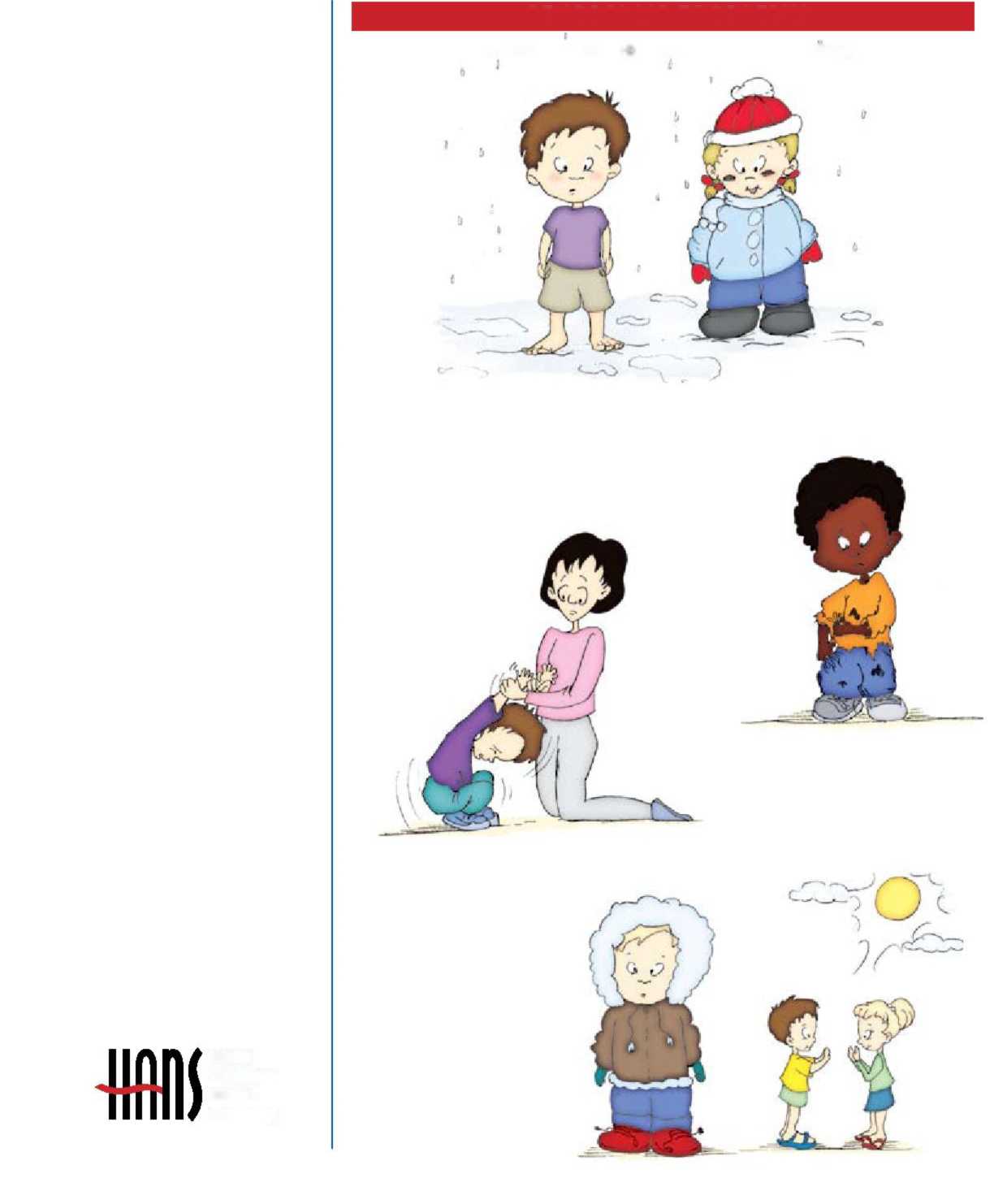 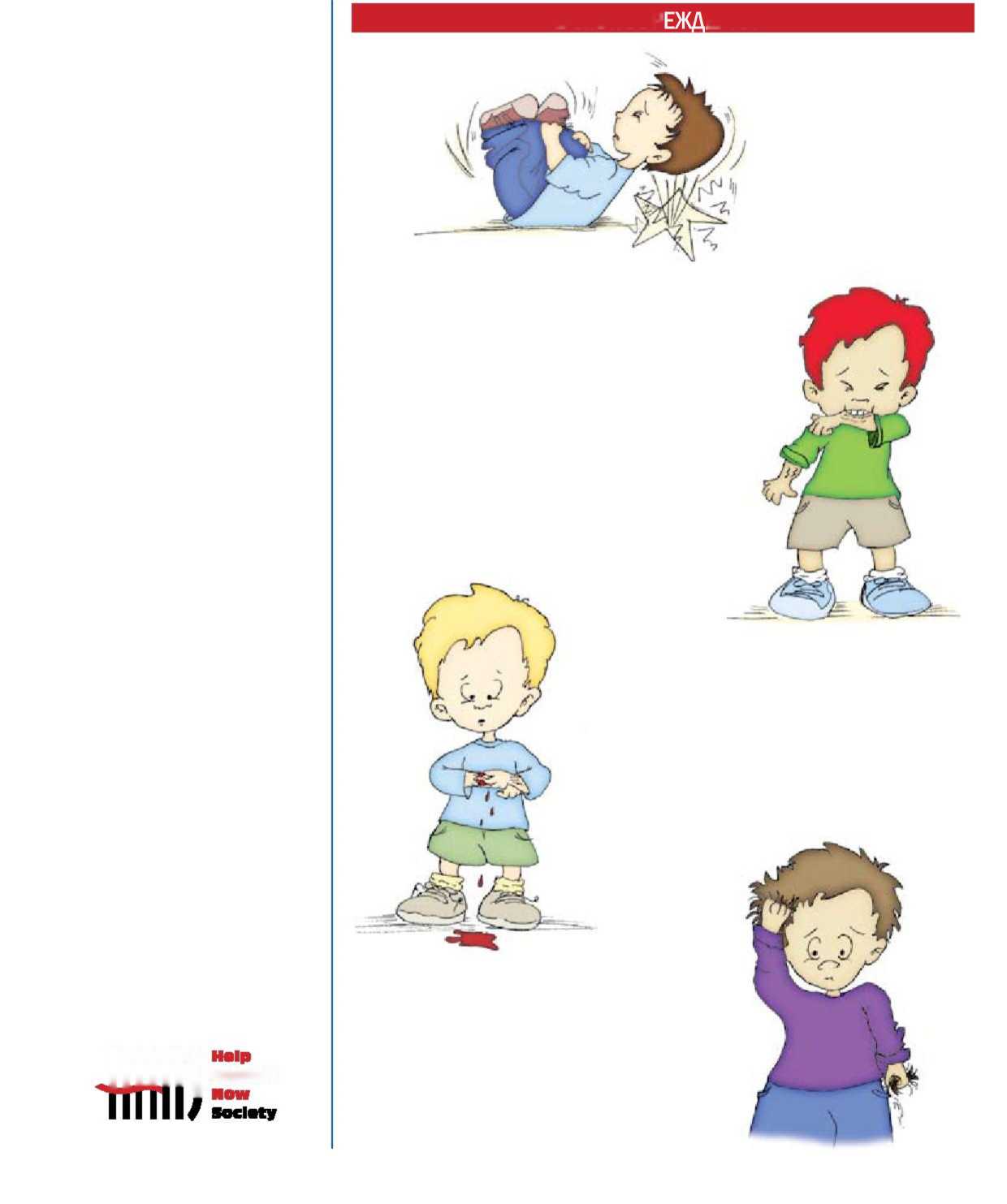 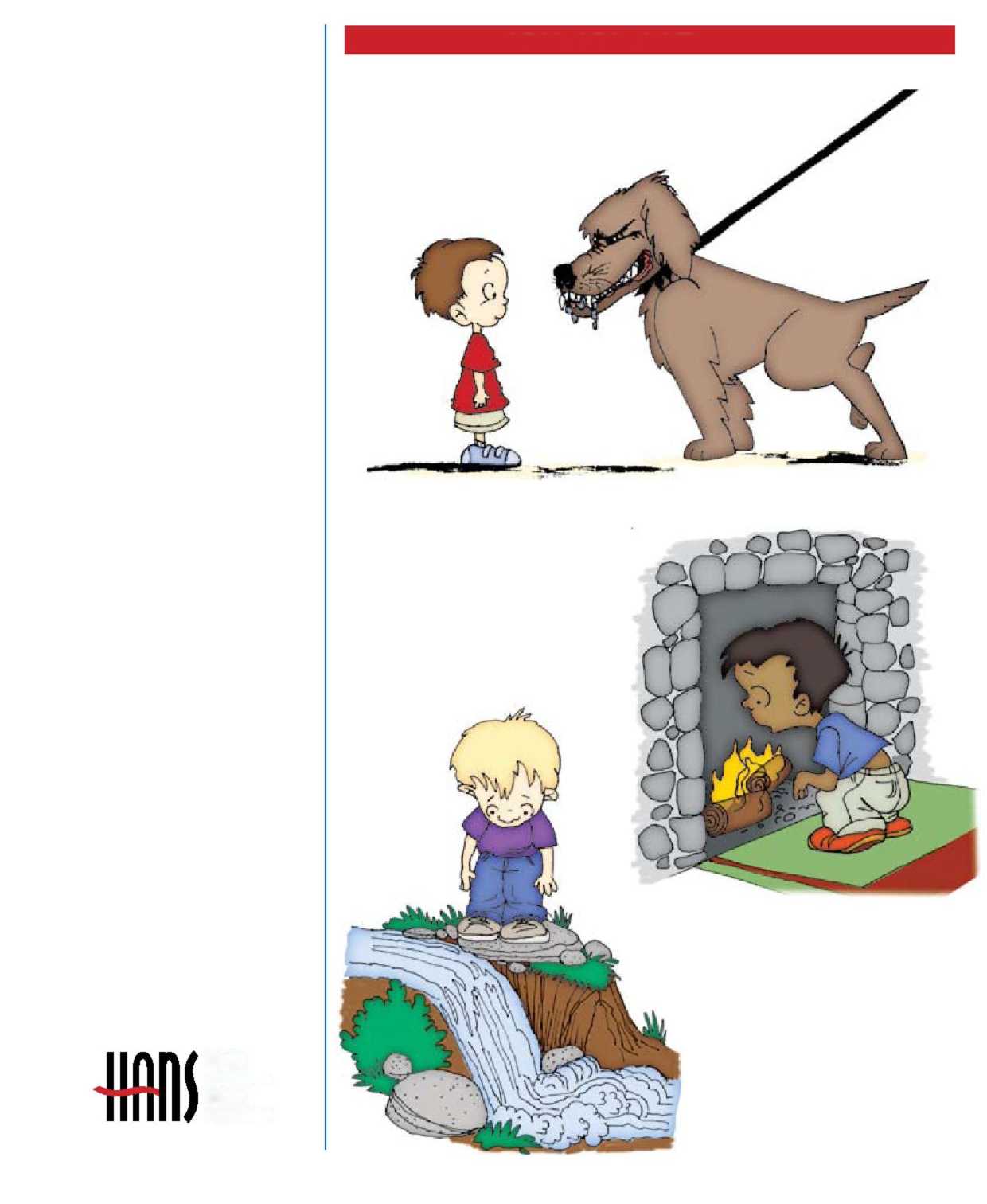 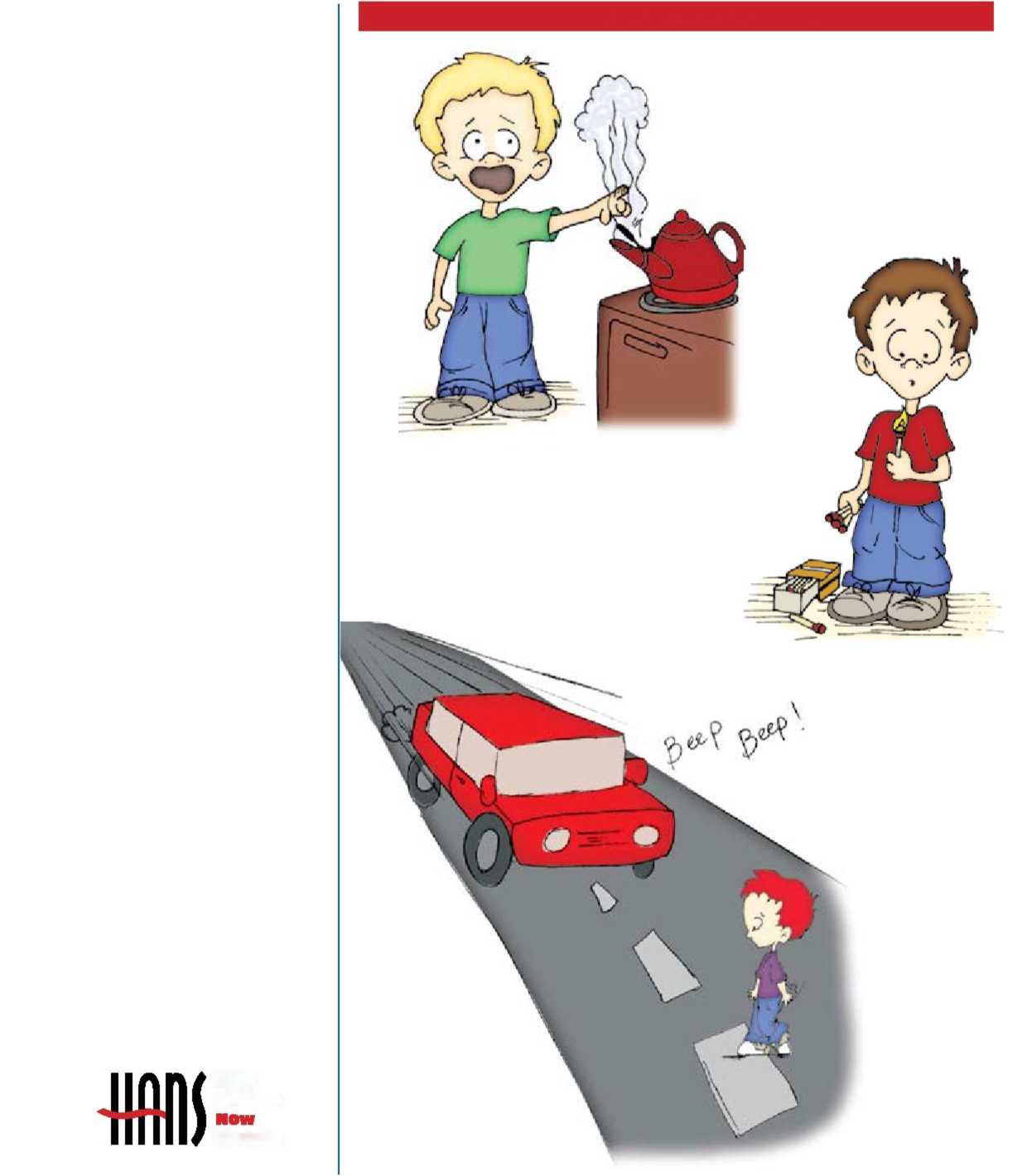 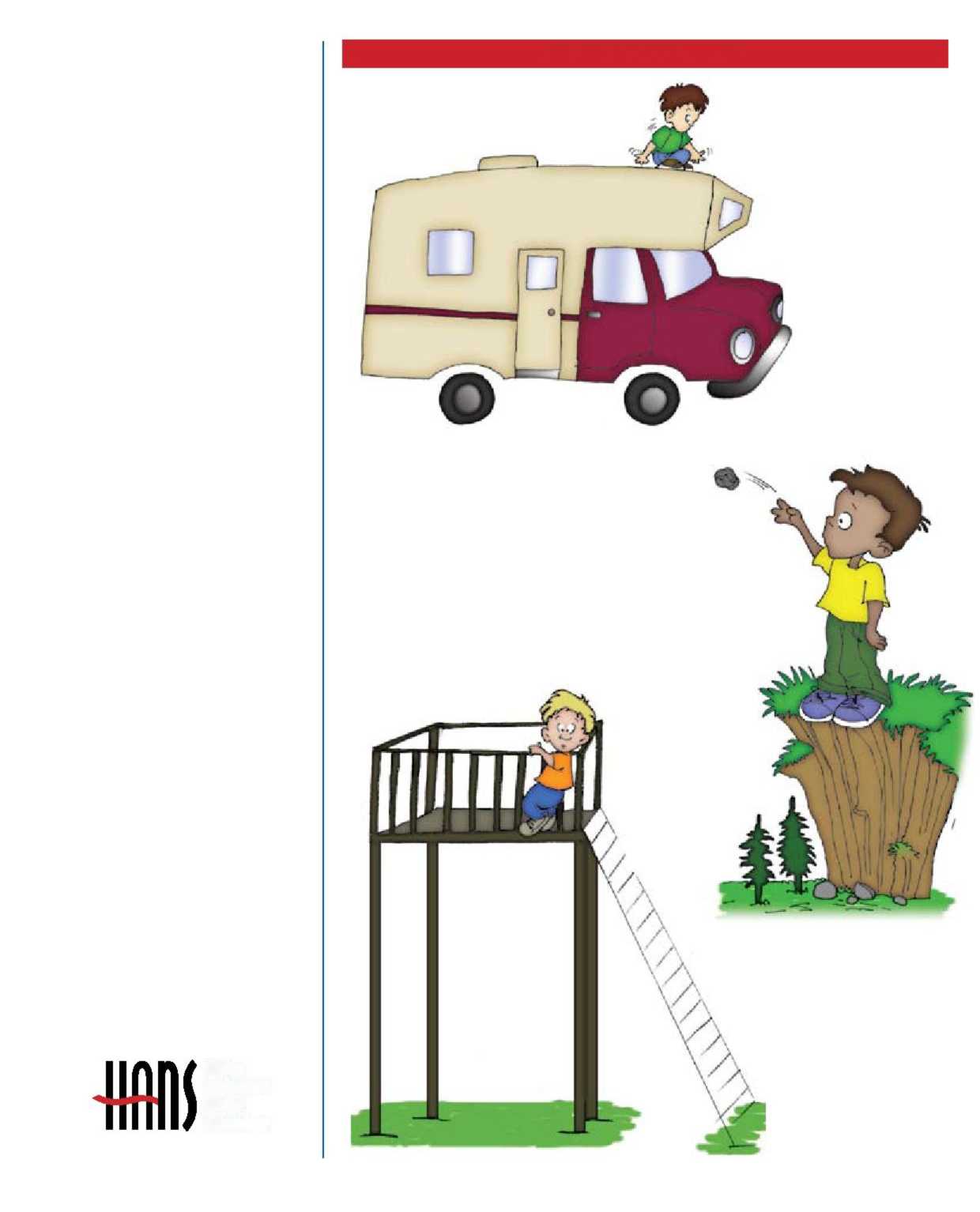 Нарушения желудочно-кишечного трактаДоктор Тим Буи, гастроэнтеролог в Гарвардском университете и Общественной центральной больнице, Бостон, сделал эндоскопию более 1000 детей с аутизмом. Он обнаружил гастроэнтерологические проблемы у 400 детей, такие проблемы гораздо чаще встречаются у детей с аутизмом, чем у обычных детей.Были обнаружены: 20% эзофагит (воспаление пищевода) 12% гастрит, 10% воспаление двенадцатиперстной кишки, 12% колиты, 55% лактазная недостаточностьПри необходимости порекомендуйте обратиться к гастроэнтерологу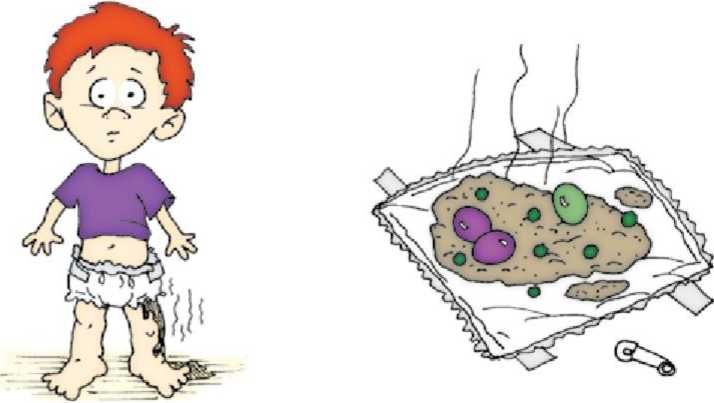 Непреревареная еда в стулеПонос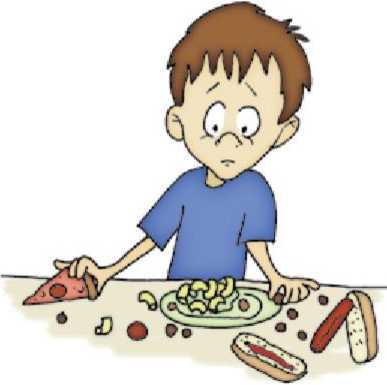 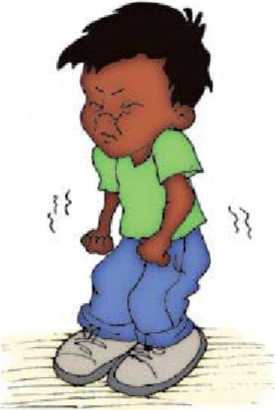 Нарушения сна/ Болевой порог / Судороги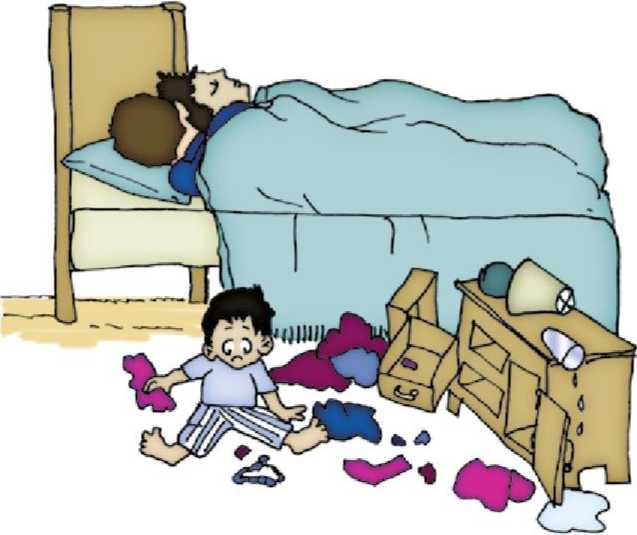 Дети могут несколько дней бодрствовать, не выказывая потребности во сне. Могут не отличать день от ночи. Могут с трудом засыпать и постоянно просыпаться. Могут спать лишь непродолжительное время, в течение одного-двух часовКак следствие родители не высыпаются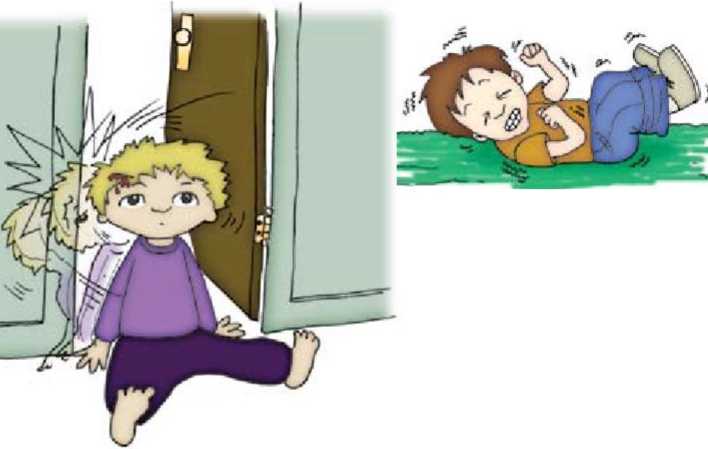 Изменение болевого порога
Низкий / отсутствующий болевой порог или
высокий болевой порогУдар аутизма по семье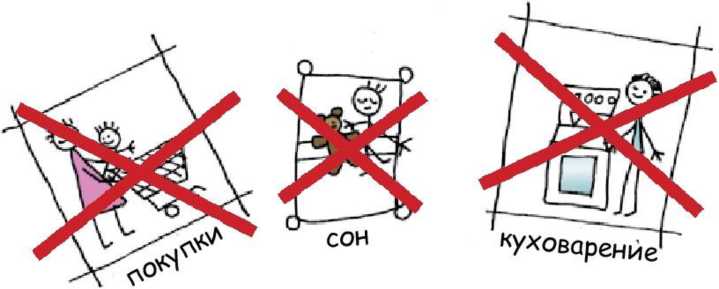 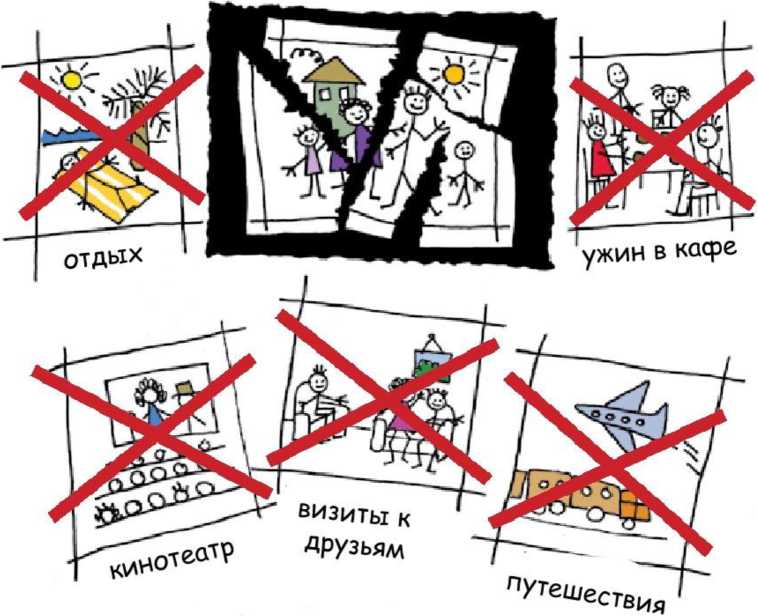 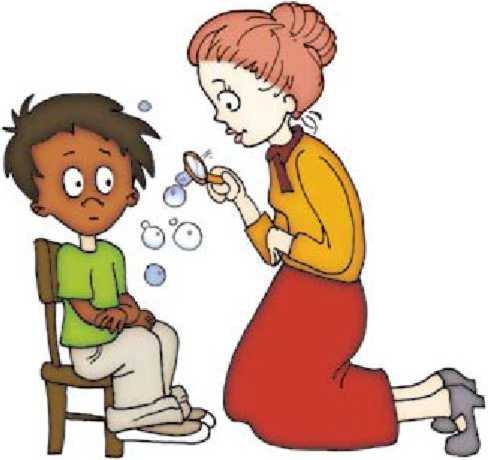 Направьте семью к специалисту по раннему вмешательству для тестирования если подозреваете какие-либо задержки в развитии. В зависимости от особенностей ребенка раннее вмешательство может включать речевую, трудовую и/или физиотерапию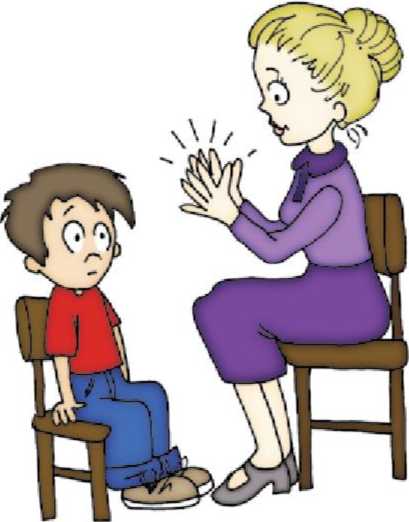 Исследования показали, что ранее интенсивное коррекционное обучение приводит к более благоприятному развитию событий для ребенка и семьи. Цель базовой стратегии - научить ребенка обращать внимание на происходящее вокруг, замечать изменения в среде, научить подражанию, и впоследствии развивать навыки общения и прочие.Итоговый список направлений:Специалист по развитиюОценка (зоны) раннего вмешательстваПроверка слухаЛогопедия, речевая терапияФизиотерапияТрудотерапияДетский гастроэнтеролог (если у ребенка наблюдаются тяжелая диарея / запор / кал с кровью / не усвоение еды / частая рвота)Невропатолог (если наблюдались судороги, припадки)Детский психолог / психиатрСоциальный работник / семейная консультацияМестные группы психологической поддержки родителей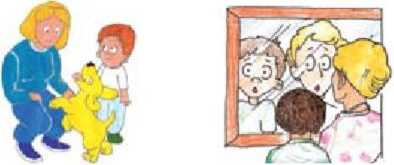 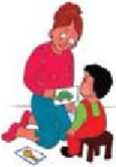 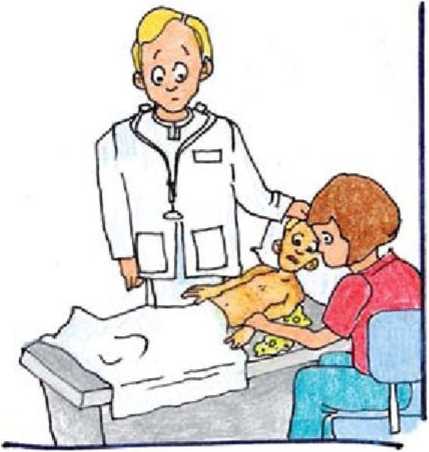 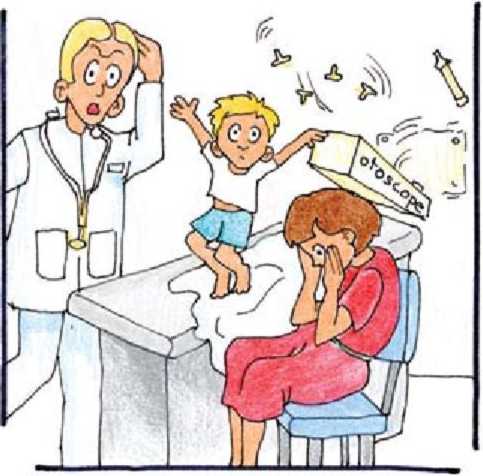 Оптимизация посещения клиники для ребенка-аутистаКак врач Вы в основном обучены обнаруживать болезньДети с аутизмом редко выглядят больными; они могут выглядеть абсолютно нормально и получить педиатрическую оценку, полностью соответствующую возрасту.Вместо этого, они могут вести себя так, что кажется, что им не хватаеттвердого родительского контроля.Часто они сопротивляются изменениям:новые ситуации, новые впечатления, новые люди11НП1Оптимизация посещения клиники для ребенка-аутистаПРОВЕДИТЕ ПОДРОБНОЕ СОВЕЩАНИЕ ПО ТЕЛЕФОНУ С РОДИТЕЛЯМИВ основном это поможет вам:Получить ясное изложение проблемы из уст родителей, не отвлекаясь на присутствующего ребенкаВыслушать их предложения о том, как максимально облегчить визит.Попросить родителей взять с собой мотивацию (угощение) для ребёнка, которое может помочь в ходе обследованияЕсли необходимо взять анализ крови, пропишите анестезирующий крем, который родители могут применить до визита.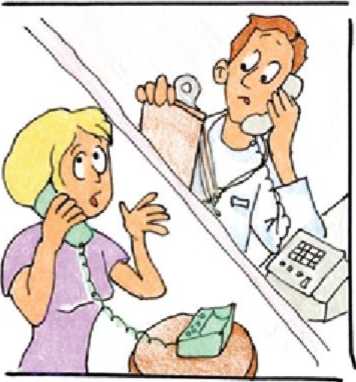 Предложите родителям подготовить ребёнка, прочитав ему медицинские социальные истории про посещение врача, напр. "Идем к доктору" или "Сдаем анализ крови", опубликованные на сайте www.helpautismnow.comПРИСЛУШАЙТЕСЬ К РОДИТЕЛЯМРодителей можно назвать экспертами по "чтению" своих детей.Насколько возможно все физические симптомы трактуйте так же, как и у обычного ребенка (не позволяйте аутизму омрачать ваши суждения)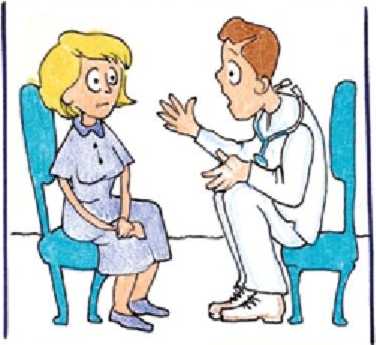 Оптимизация посещения клиники для ребенка-аутистаПОДГОТОВЬТЕ КАБИНЕТ К ОБСЛЕДОВАНИЮМедсестра или ассистент могут заранее узнать от родителей о том как лучше организовать комнату. Подготовка может включать следующее: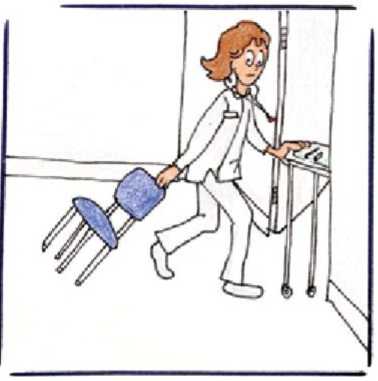 Неяркая, тихая комнатаКомната без окон, без яркого освещения, без музыкиПри необходимости, уберите все предметы, которые ребенок может кинуть или использовать в качестве оружияСОКРАТИТЕ ВРЕМЯ ОЖИДАНИЯ НАСКОЛЬКО ВОЗМОЖНО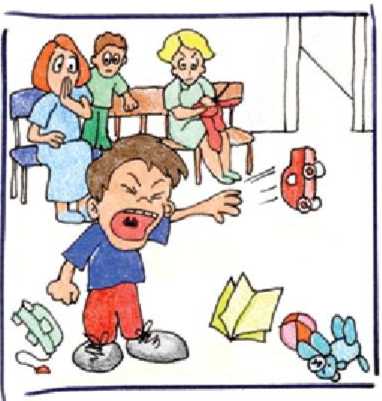 Учтите следующее:Назначьте ребенка первым на прием (придя раньше минут на 10, ребенок не увидит других пациентов)Возможные преимуществаМинимизирует риск:Искажений поведенияребенкаНарушений графика приемадругих пациентовПопадания родителей внеудобное положениеПовреждений в комнатеожиданияПри возможности, запишите ребенка на прием заранее по телефону.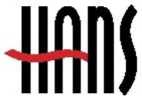 Оптимизация посещения клиники для ребенка-аутистаВСЕ МОЖЕТ БЫТЬ НЕ ТАК, КАК КАЖЕТСЯНесмотря на то, что такие дети кажутся лишенными заботы или жертвами плохого обращения родителей, обратите внимание на следующее: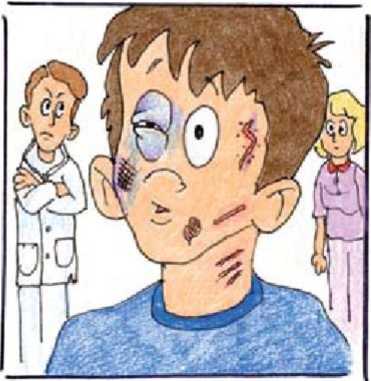 Действия, направленные на причинение себе травм: кусание, удары головой, царапание и т.д. Ограниченное или отсутствущие ощущение болиОтсутствие у ребенка понимания опасности или того, что он может пострадатьСерьезные проблемы сенсорного характера делают практически невозможным купание или смену одеждыЖДИТЕ НЕОЖИДАННОСТЕЙ!Будьте начеку ради своей же безопасности иногда дети, страдающие аутизмом, могут воспринять Вас как угрозу, а не как помощь. Они могут вести себя тихо, но неожиданно взорваться и: ударить головой, укусить, ударить, пинаться, плеваться, вцепиться в волосы убежать и так далее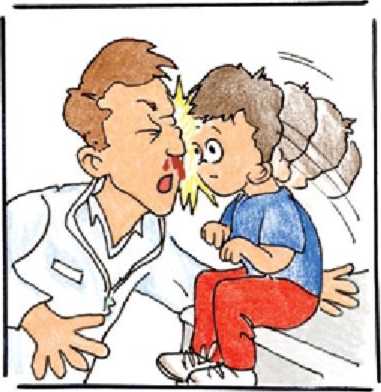 Не нарушайте "личное пространство" ребенка (оно может быть больше, чем у обычных детей)Оптимизация посещения клиники для ребенка-аутистаОГРАНИЧЕННОЕ ПОНИМАНИЕ И РЕЧЬМогут испытывать затруднения в анализе звуковой информации.ПРОАНАЛИЗИРУЙТЕ ВЛИЯНИЕ АУТИЗМА НА ВАШУ СЕМЬЮ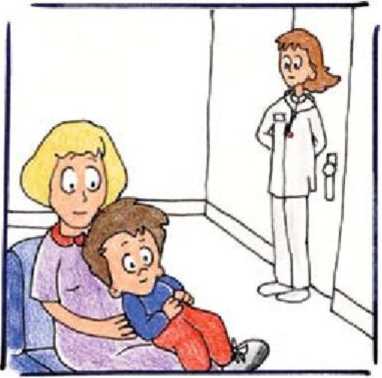 При необходимости, обратитесь в специальные организации, занимающиеся психологической поддержкой семей с детьми- аутистами, или другие психологические сервисы.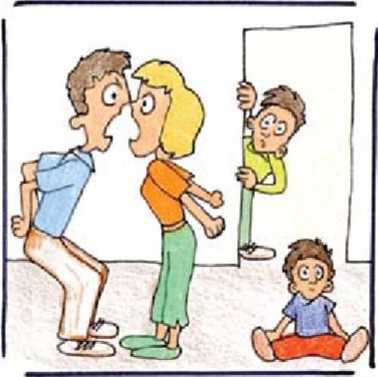 Некоторые ресурсы по теме аутизма в сети интернет	Социальные сообщества:http://ru-happychild.livejournal.com/http://autism-russian.livejournal.com/http://www.facebook.com/groups/284796011532209/http://vk.com/club12284677http://vk.com/aba therapyКниги и пособия:http://www.childneurologyinfo.com/main.phpЛоваас Ивар «книга Я» http://www.childneurologyinfo.com/education-text-The Me Book2.phpЯнушко Е. «Игры с аутичным ребёнком»http://www.e-reading.org.ua/book.php?book=103887Книги по логопедии и дефектологии: http://pedlib.ru/Аршатская О. «О психологической помощи детям ... при ... синдроме детского аутизма» http://pedlib.ru/Books/4/0448/4 0448-1.shtmlИнформационный портал РИА-новости «Диагноз которого нет»: http://www.ria.ru/trend/autism 02042012/Коррекционные методики и курсы обучения:TEACCH — Лечение и обучение детей, страдающих аутизмом и нарушениями общения: http://vseodetishkax.ru/osobye-deti/13-autizm-detskij-autizm-/20- autizm-korrekczionnye-podxodyАВА-тера пия: http://autism-aba.blogspot.com/2011/08/chto-takoe-aba- terapija.htmlКурсы АВА:http://www.aba-kurs.com/http://www.behavioranalysiseducation.com/Видео:фильм "Другие дети": http://youtu.be/Ol-cXzDNKWIКанал «АВА по-русски»:http://www.youtube.com/user/UpuHo4ka?feature=watchРаздел A: заполняют родители1. Любит ли ребёнок качаться, подпрыгивать играть у вас на коленях?ДаНет2. Интересуют ли его другие дети?ДаНет3. Любит ли ребёнок влезать куда-то, напр. на лестницу?ДаНет4. Нравится ли ему играть в «ку-ку»/ «прятки»?ДаНет5. Играет ли он «понарошку», например: заваривает ли «чай» в игрушечном чайнике и «наливает» его в чашки, или что-то подобное?ДаНет6. Ваш ребенок показывает пальчиком когда ПРОСИТ что-то?ДаНет7. Показывает ли пальчиком на то, что ему ИНТЕРЕСНО?ДаНет6. Может ли ребенок правильно играть с маленькими игрушками (напр. машинки, кубики) без того чтоб их их просто засовывать в рот, прижимать к себе или бросать?ДаНет9. Ваш ребенок приносит предметы вам, чтобы ПОКАЗАТЬ вам что-то?ДаНетРаздел B: заполняет врач или медработник1. Во время приема ребенок смотрел вам в глаза?ДаНет2. Привлеките внимание ребенка, затем укажите на интересный предмет в противоположной стороне комнаты и скажите:"Ой, посмотри! Это (название игрушки)!" Наблюдайте за лицом ребенка. Смотрит ли он на предмет, на который вы указываете?ДаНет3. Привлеките внимание ребенка, затем дайте ему игрушечную чашку и чайник и скажите: "Ты можешь сделать мне чашку чая?".Ребенок "понарошку" наливает вам чай, выпивает его и т.д.?ДаНет4. Спросите ребенка: "Где свет?", или скажите: "Покажи мне свет" Ребенок ПОКАЗЫВАЕТ указательным пальчиком на свет?ДаНет5. Может ли ребенок соорудить башню из кубиков? (Если да, то из скольких 	 )ДаНетЧАТ, ключевые пунктыРаздел AА5: Играет понарошкуА7: Есть указательный жестРаздел BСледит за предметомДелает понарошкуУказывает пальцемЧАТ, не ключевые пунктыРаздел AА1: Шумные и подвижные игрыА2: Социальный интерес (вовлечение)А3:Развитие моторикиА4: Социальная играА6: Указательный жестА8: Функциональная игра.А9: ПоказываетРаздел BВ1: Визуальный контактВ5: Башенка из кубиковГруппа высокого риска аутизма:ответы НЕТ в п. A5, A7, B2, B3, B4Средний риск аутизма:ответы НЕТ в п. A7, B4(но нет других пунктов из группы высокого риска)Низкий риск аутизма:все остальные, за исключением первой и второй групп